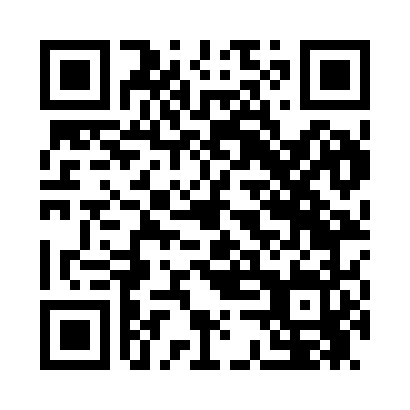 Prayer times for Moon Beach, New York, USAMon 1 Jul 2024 - Wed 31 Jul 2024High Latitude Method: Angle Based RulePrayer Calculation Method: Islamic Society of North AmericaAsar Calculation Method: ShafiPrayer times provided by https://www.salahtimes.comDateDayFajrSunriseDhuhrAsrMaghribIsha1Mon3:425:301:115:168:5110:392Tue3:435:311:115:168:5110:383Wed3:445:311:115:168:5010:384Thu3:455:321:115:168:5010:375Fri3:465:331:115:168:5010:376Sat3:475:331:115:168:4910:367Sun3:485:341:125:168:4910:358Mon3:495:351:125:168:4910:349Tue3:505:351:125:168:4810:3410Wed3:515:361:125:168:4810:3311Thu3:525:371:125:168:4710:3212Fri3:535:381:125:168:4710:3113Sat3:555:391:125:168:4610:3014Sun3:565:391:135:168:4510:2915Mon3:575:401:135:168:4510:2816Tue3:585:411:135:168:4410:2617Wed4:005:421:135:168:4310:2518Thu4:015:431:135:168:4210:2419Fri4:035:441:135:158:4210:2320Sat4:045:451:135:158:4110:2121Sun4:055:461:135:158:4010:2022Mon4:075:471:135:158:3910:1823Tue4:085:481:135:148:3810:1724Wed4:105:491:135:148:3710:1625Thu4:115:501:135:148:3610:1426Fri4:135:511:135:148:3510:1327Sat4:145:521:135:138:3410:1128Sun4:165:531:135:138:3310:0929Mon4:175:541:135:128:3210:0830Tue4:195:551:135:128:3110:0631Wed4:215:561:135:128:2910:05